ДЕТЯМОБЭМОЦИЯХ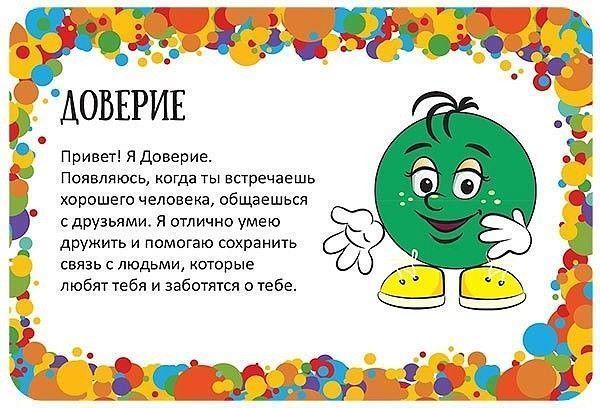 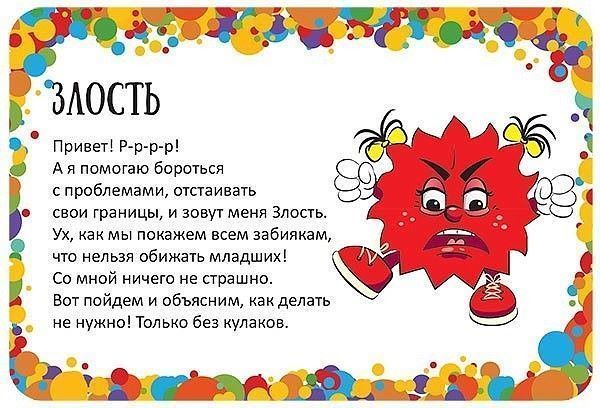 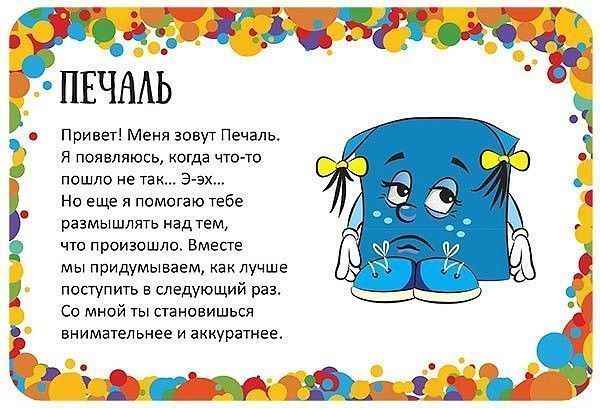 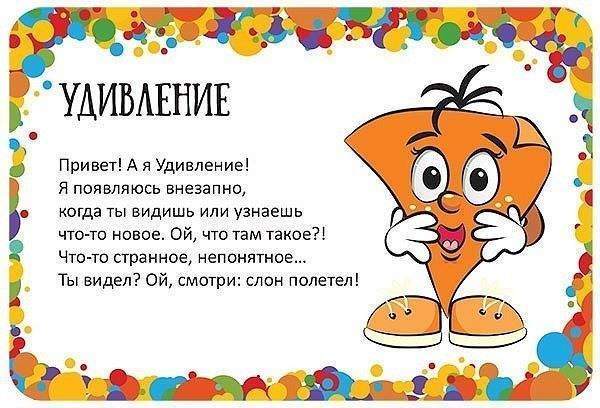 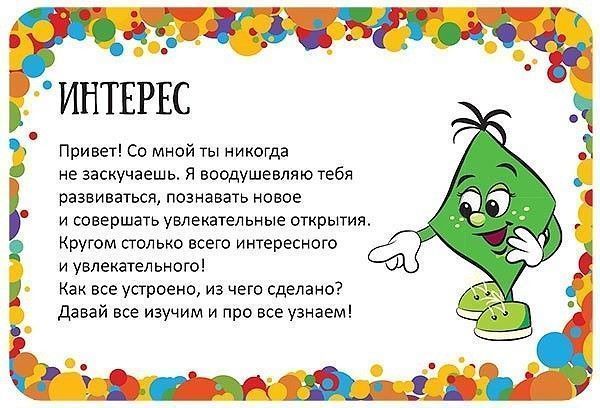 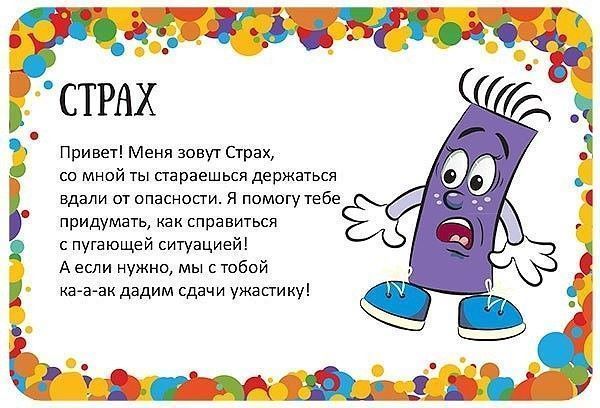 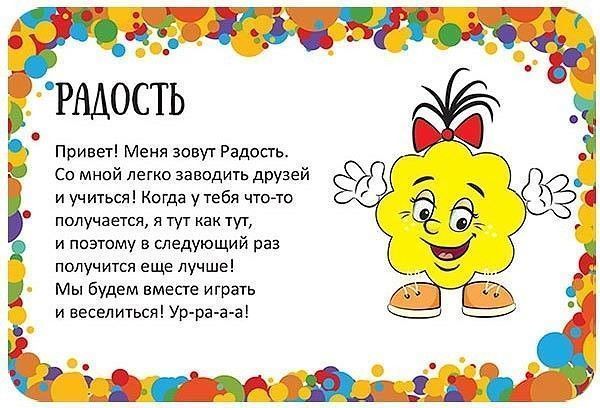 